Csongrád Város Polgármesterétől 								„M”Száma: Szo/15-8/2023Témafelelős: Vinczéné Dudás KatalinELŐTERJESZTÉSCsongrád Városi Önkormányzat Képviselő-testületének2023. október 26-ai üléséreTárgy: Javaslat: A települési támogatás megállapításának, kifizetésének, folyósításának, valamint felhasználásának ellenőrzéséről szóló 10/2020. (II. 21.) önkormányzati rendelet módosítására. Tisztelt Képviselő-testület!A Csongrád-Csanád Vármegyei Kormányhivatal Hatósági Főosztály Törvényességi és Felügyeleti Osztálya törvényességi felügyeleti jogkörében eljárva 2023. évben megvizsgálta a szociális és gyermekjóléti tárgyú rendeleteket és törvényességi felhívással élt A települési támogatás megállapításának, kifizetésének, folyósításának, valamint felhasználásának ellenőrzéséről szóló 10/2020. (II. 21.) önkormányzati rendelet (a továbbiakban: R.) vonatkozásában. (Törvényességi felhívás mellékelve)A törvényességi felhívás keretében kifogásolásra került:az elektronikus ügyintézés kizártsága,a rendkívüli települési támogatás nyújtásának éves maximálása,a támogatás álláskeresői regisztrációhoz való kötése,köztemetés.A törvényességi felhívással kapcsolatos javaslataink az alábbiak szerint kerülnek megfogalmazásra:1.A települési támogatás iránti kérelmet jelenleg személyesen vagy postai úton lehet benyújtani. Az elektronikus ügyintézés és bizalmi szolgáltatások általános szabályairól szóló 2015. évi CCXXII. törvény 8.§-a szerint az elektronikus ügyintézést biztosító szerv előtt az ügyei intézése során az ügyfél jogosult ügyintézési cselekményeit elektronikus úton végezni, nyilatkozatot tenni.Ennek értelmében módosításra javaslom a R. 4.§ (2) bekezdés utolsó mondatát az alábbi szöveggel:(2) „A szociális támogatás iránti kérelmeket személyesen a Polgármesteri Hivatal szociális ügyekkel foglalkozó szervezeti egységénél a támogatásfajta szerinti forma-nyomtatványon, igénylőlapon lehet előterjeszteni. A formanyomtatvány a város honlapján letölthető: www.csongrad.hu. A kérelem postai és elektronikus úton is benyújtható.”2. Az egyenlő bánásmódról és az esélyegyenlőség előmozdításáról szóló 2003. évi CXXV. tv. 7.§(1), 8.§ t) pontja értelmében jogszabálysértő, ha a rendelet számszerűsíti az egy évben adható rendkívüli települési támogatási esetszámot.A jogszabálysértés megszüntetése érdekében javaslom, hogy a R. 6.§ (4) bekezdés helyébe az alábbi szöveg kerüljön:(4)” Rendkívüli települési támogatás eseti összege 2.000,- Ft-nál kevesebb nem lehet, maximális összege legfeljebb 28.500,- Ft. Rendkívüli települési támogatás eseti jelleggel e rendeletben szabályozott jogosultsági feltételek alapján állapítható meg. A havi rendszerességgel megállapított rendkívüli települési támogatás összege nem lehet kevesebb, mint 10.000,- Ft és nem lehet több, mint 40.000,- Ft, a folyósítás ideje legfeljebb 3 hónap. Rendkívüli települési támogatásnál a család szociális helyzete, a támogatás gyakorisága, a család rászorultságának egységében történik.”3. A törvényességi vizsgálat szerint a rendszeres jövedelemmel nem rendelkező kérelmező nem kötelezhető együttműködésre az állami foglalkoztatási szervnél.Emiatt javaslom, hogy a R. 4.§ (7) bekezdés második mondata helyébe az alábbi szöveg kerüljön:(7) „Nyilatkozattételi kötelezettség nemleges esetben is fennáll. A kérelmezőnek erről büntetőjogi felelőssége tudatában kell nyilatkoznia.”4.A köztemetés részletekben történő visszafizetésére nem ad felhatalmazást a szociális igazgatásról és szociális ellátásokról szóló 1993. évi III. tv. 48.§ (4) bekezdése, ezért a rendeletünk erre vonatkozó részét hatályon kívül szükséges helyezni.Javaslom, hogy a R. 19.§ (2) bekezdés b) pontja kerüljön hatályon kívül helyezésre.A törvényességi felhívásban foglaltakon túl, a gyermeket vállaló fiatal családok támogatása érdekében javaslom a Gyermek születéséhez nyújtott települési támogatás összegének 50.000 Ft-ról 60.000 Ft-ra való megemelését 2024. január 01. naptól.Javaslom, hogy a R. 12.§ (2) bekezdésében az „50.000,- Ft” szövegrész helyébe „60.000,- Ft” szövegrész lépjen.A jelentős mértékben megnövekedett temetési költségek nagy terhet rónak az eltemettető családra, ezért javaslom a jelenlegi jövedelemhatár (128.250 Ft/fő) megemelését 142.500 Ft-ra 2024. január 01. napjától.Javaslom, hogy a R. 17.§ (1) bekezdésében az „450 %-át” szövegrész helyébe „500 %-át” szövegrész lépjen.A 75 év feletti időskorú lakosság kiadásainak csökkentése érdekében 2024. január 01. napjától javaslom az időskorúak támogatásának jövedelemhatárát felemelni a jelenlegi 156.750 Ft-ról 171.000 Ft- ra, a támogatás évenkénti összegét 10.000 Ft-ról 12.000 Ft-ra megemelni.Javaslom, hogy a R. 18/B.§ (1) bekezdés c) pontjában az „550 %-át” szövegrész helyébe „600 %-át” szövegrész lépjen.Javaslom, hogy a R. 18/B.§ (2) bekezdésében a „10.000 Ft/fő” szövegrész helyébe „12.000 Ft/fő” szövegrész lépjen.Tisztelt Képviselő-testület!A fentiekben részletezett indok miatt javaslom a települési támogatás megállapításának, kifizetésének, folyósításának, valamint felhasználásnak ellenőrzéséről szóló 10/2020. (II.21.) önkormányzati rendelet módosítását és kiegészítését.A jogalkotásról szóló törvény szerint a jogszabály előkészítője, a jogszabály feltételezett hatásaihoz igazodó részletezettségű előzetes hatásvizsgálat elvégzésével fel kell, hogy mérje a szabályozás várható következményeit, önkormányzati rendelet esetén az előzetes hatásvizsgálat eredményéről a képviselő-testületet tájékoztatni kell. A hatásvizsgálat során vizsgálni kell, hogy a.) a tervezett jogszabály valamennyi jelentősnek ítélt hatását különösen:aa.) társadalmi, gazdasági, költségvetési hatásaitab.) környezeti és egészségi követelményeitac.) adminisztratív terheket befolyásoló hatásait, valamintb.) a jogszabály megalkotásának szükségességét, jogalkotás elmaradásának várható következményeit, ésc.) a jogszabály alkalmazásához szükséges személyi, szervezeti, tárgyi és pénzügyi feltételeket.A rendelet-tervezet társadalmi, gazdasági költségvetési hatásai:A Csongrád-Csanád Vármegyei Kormányhivatal Hatósági Főosztály Törvényességi és Felügyeleti Osztálya törvényességi felhívásában foglaltaknak megfelelően a települési támogatás megállapításának, kifizetésének, folyósításának, valamint felhasználásának ellenőrzéséről szóló 10/2020. (II. 21.) önkormányzati rendelet módosításra került. A képviselő-testület 2024. januárjától megemelt összeggel kívánja támogatni a gyermeket vállaló családokat valamint a 75 év feletti idős lakosságot. 2. Rendelet-tervezet megalkotása környezeti és egészségügyi következményei: az önkormányzati rendelet eltérő élethelyzetet kezelő települési támogatásra jogosító különböző jövedelemhatárai biztosítják a különböző élethelyzethez nyújtható hathatós segítség lehetőségét.3. Tervezett rendelet megalkotása adminisztratív terheket befolyásoló hatásai:	nem növeli4. Jogszabály megalkotásának szükségessége, a rendeletalkotás elmaradásának várható következményei:Javaslatom bevezető részében részleteztem a rendelet megalkotásának szükségességét. 5. A rendelet alkalmazásához szükséges személyi, szervezeti, tárgyi és pénzügyi feltételek:A rendelet alkalmazásához szükséges szervezeti feltételek rendelkezésre állnak, a szükséges tárgyi, személyi, pénzügyi feltételek a 2024. évi költségvetésben kerülnek biztosításra.Csongrád, 2023. október 17.         Bedő Tamás                    polgármesterCsongrád Városi Önkormányzat Képviselő-testületének .../.... (...) önkormányzati rendeleteA települési támogatás megállapításának, kifizetésének, folyósításának, valamint felhasználásának ellenőrzésérőlCsongrád Városi Önkormányzat Képviselő-testülete a szociális igazgatásról és szociális ellátásokról szóló 1993. évi III. törvény 1. § (2) bekezdésében, a 26. §-ban, a 32. § (1) bekezdésében, a (3) bekezdésében, a 45. §-ban, a 48. § (4) bekezdésében, a 132. § (4) bekezdés g) pontjában, valamint Magyarország Alaptörvénye 32. cikk (1) bekezdés a) pontjában, (2) bekezdésében kapott felhatalmazás alapján, Magyarország helyi önkormányzatairól szóló 2011. évi CLXXXIX. törvény 13. § (1) bekezdés 8a) pontjában, valamint a szociális igazgatásról és szociális ellátásokról szóló 1993. évi III. törvény 10. § (1) bekezdése és a 25. § (3) bekezdés b) pontja, valamint a gyermekek védelméről és a gyámügyi igazgatásról szóló 1997. évi XXXI. törvény 18. § (2) bekezdése szerinti feladatkörében eljárva a következőket rendeli el.1. §(1) A települési támogatás megállapításának, kifizetésének, folyósításának, valamint felhasználásának ellenőrzéséről szóló 10/2020. (II. 21.) önkormányzati rendelet 4. § (2) bekezdése helyébe a következő rendelkezés lép:„(2) A szociális támogatás iránti kérelmeket személyesen a Polgármesteri Hivatal szociális ügyekkel foglalkozó szervezeti egységénél a támogatásfajta szerinti forma-nyomtatványon, igénylőlapon lehet előterjeszteni. A formanyomtatvány a város honlapján letölthető: www.csongrad.hu. A kérelem postai és elektronikus úton is benyújtható.”(2) A települési támogatás megállapításának, kifizetésének, folyósításának, valamint felhasználásának ellenőrzéséről szóló 10/2020. (II. 21.) önkormányzati rendelet 4. § (7) bekezdése helyébe a következő rendelkezés lép:„(7) Nyilatkozattételi kötelezettség nemleges esetben is fennáll. A kérelmezőnek erről büntetőjogi felelőssége tudatában kell nyilatkoznia.”2. §A települési támogatás megállapításának, kifizetésének, folyósításának, valamint felhasználásának ellenőrzéséről szóló 10/2020. (II. 21.) önkormányzati rendelet 6. § (4) bekezdése helyébe a következő rendelkezés lép:„(4) Rendkívüli települési támogatás eseti összege 2.000,- Ft-nál kevesebb nem lehet, maximális összege legfeljebb 28.500,- Ft. Rendkívüli települési támogatás eseti jelleggel e rendeletben szabályozott jogosultsági feltételek alapján állapítható meg. A havi rendszerességgel megállapított rendkívüli települési támogatás összege nem lehet kevesebb, mint 10.000,- Ft és nem lehet több, mint 40.000 ,-Ft, a folyósítás ideje legfeljebb 3 hónap. Rendkívüli települési támogatásnál a család szociális helyzete, a támogatás gyakorisága, a család rászorultságának egységében történik.”3. §A települési támogatás megállapításának, kifizetésének, folyósításának, valamint felhasználásának ellenőrzéséről szóló 10/2020. (II. 21.) önkormányzati rendeleta)	12. § (2) bekezdésében a „Születési támogatási összeg gyermekenként 50.000,- Ft.” szövegrész helyébe a „Születési támogatási összeg gyermekenként 60.000,- Ft.” szöveg,b)	17. § (1) bekezdésében az „a szociális vetítési alap összegének 450 %-át.” szövegrész helyébe az „a szociális vetítési alap összegének 500 %-át.” szöveg,c)	18/B. § (1) bekezdés c) pontjában az „a szociális vetítési alap összegének 550 %-át.” szövegrész helyébe az „a szociális vetítési alap összegének 600 %-át.” szöveg,d)	18/B. § (2) bekezdésében az „a támogatás összege évenként egyszeri 10.000 Ft/fő.” szövegrész helyébe az „a támogatás összege évenként egyszeri 12.000 Ft/fő.” szöveglép.4. §Hatályát veszti A települési támogatás megállapításának, kifizetésének, folyósításának, valamint felhasználásának ellenőrzéséről szóló 10/2020. (II. 21.) önkormányzati rendelet 19. § (2) bekezdés b) pontja.5. §(1) Ez a rendelet – a (2) bekezdésben foglalt kivétellel – 2023. november 1-jén lép hatályba.(2) A 3. § 2024. január 1-jén lép hatályba.Végső előterjesztői indokolásCsongrád Városi Önkormányzat Képviselő-testületének 10/2020. (II. 21.) önkormányzati rendelete (a továbbiakban: R.) szabályozza a különböző jogcímeken adható települési támogatás megállapításának, kifizetésének, folyósításának, valamint felhasználásának ellenőrzéséről szóló rendelkezéseket. A Csongrád-Csanád Vármegyei Kormányhivatal Hatósági Főosztály Törvényességi és Felügyeleti Osztálya 2023. évben megvizsgálta a szociális és gyermekjóléti tárgyú rendeleteket és törvényességi felhívással élt a települési támogatás megállapításának, kifizetésének, folyósításának, valamint felhasználásának ellenőrzéséről szóló 10/2020. (II. 21.) önkormányzati rendelet vonatkozásában.A felhívásban foglalt hibák, hiányosságok kiküszöbölésre kerültek. A gyermeket vállaló fiatal családok megsegítése érdekében a Gyermek születéséhez nyújtott települési támogatás összege 50.000 Ft-ról 60.000 Ft-ra kerül megemelésre 2024. január 01. napjától.Az időskorúak rendkívüli települési támogatását nagy örömmel vették, veszik igénybe a 75 év feletti lakosok. 2023. novemberében 3,1 %-os, illetve 2024. januárjában 6 %-os nyugdíjemelés várható, ezért indokolt a jogosultsági jövedelemhatár (156.750 Ft-ról 171.000 Ft-ra) és a támogatási összeg (10.000 Ft-ról 12.000 Ft-ra)  megemelése is.A jelentős mértékben megnövekedett temetési költségek nagy terhet rónak az eltemettető családra, ezért a jelenlegi jövedelemhatár (128.250 Ft/fő) megemelése is indokolt 142.500 Ft-ra. 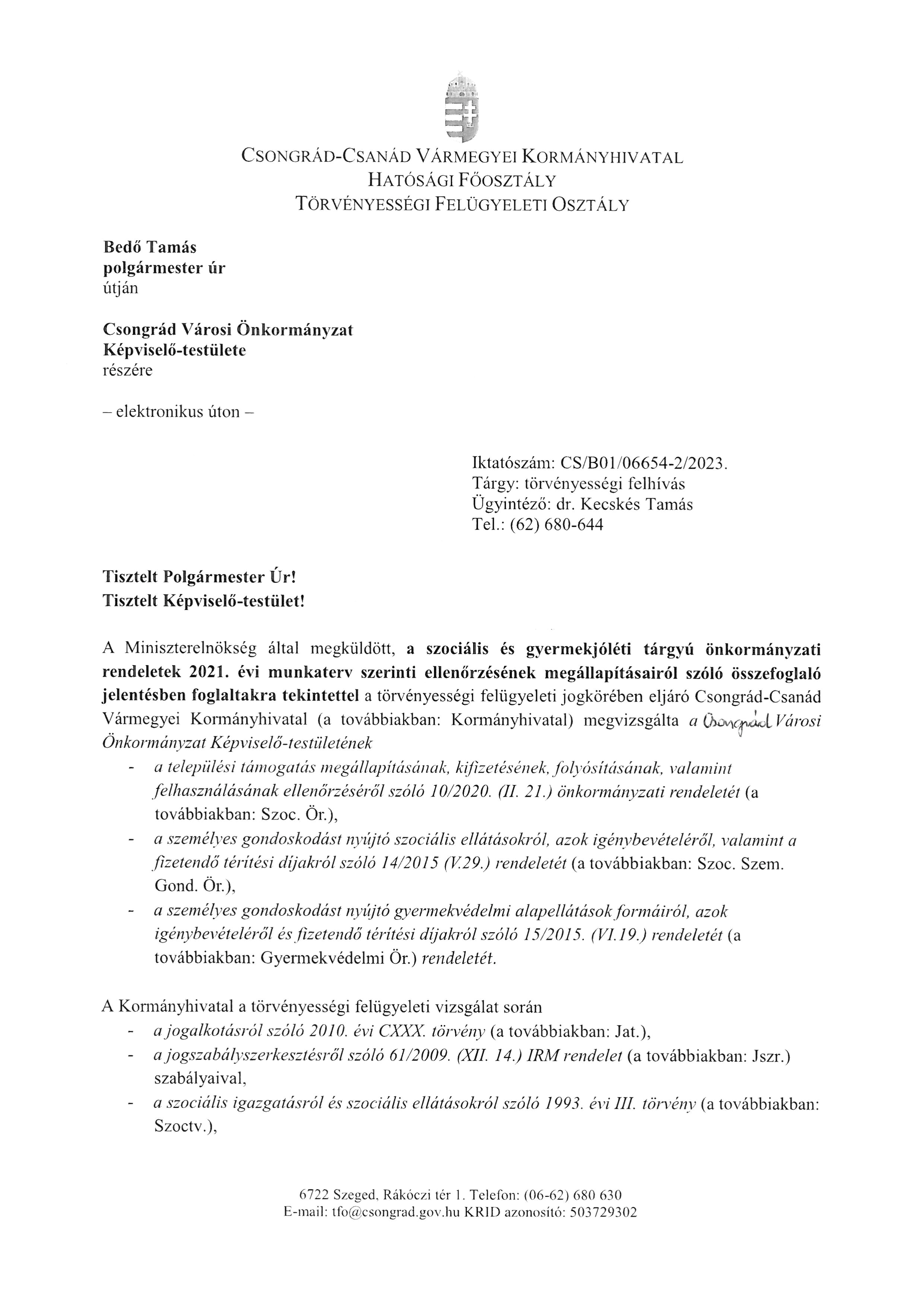 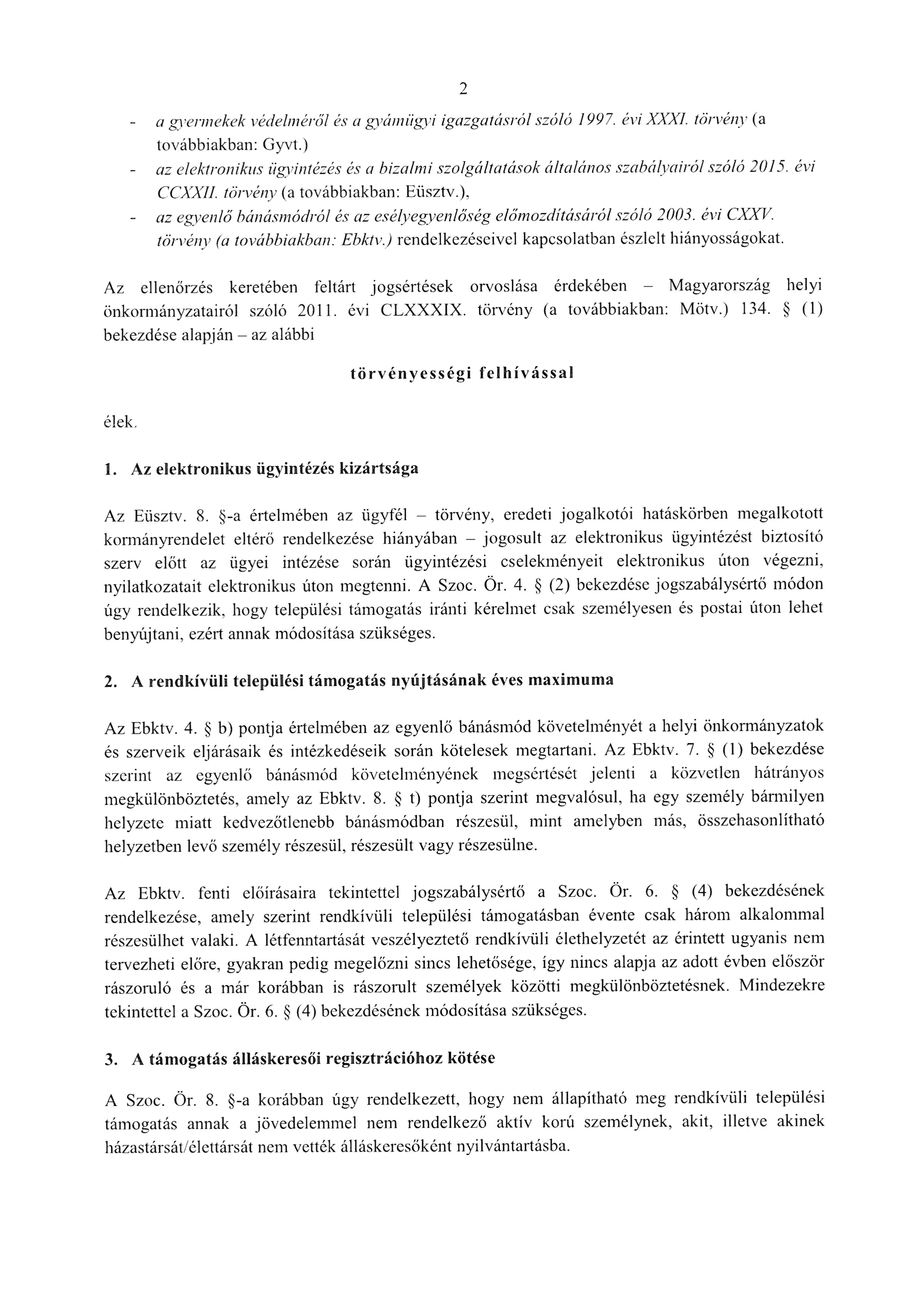 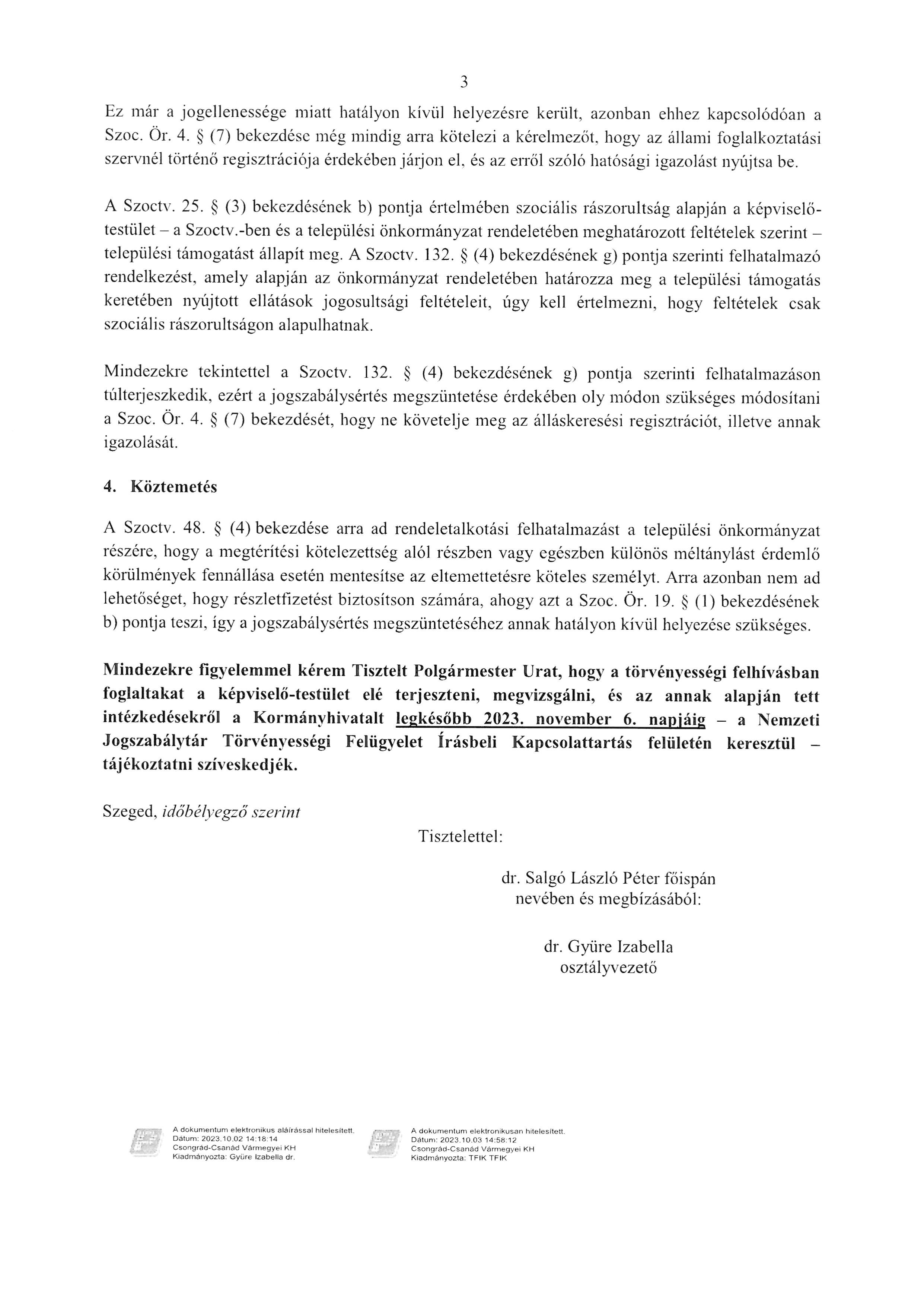 Bedő Tamás sk.
polgármester Dr. Juhász László sk. 
jegyző 